REQUERIMIENTOS PARA PUBLICACION EN PAGINA WEB. Indicar la ubicación donde se quiere presentar la información ya sea en una opción de menú o en cualquier parte de la página que se desee agregar o actualizar información.R/  	https://imderpalmira.gov.co/directorio-alcaldia/Indicar la pieza grafica que se desea publicar en esta pagina, esto se debe socializar con el departamento de comunicaciones o de diseño para poder elaborar las piezas necesarias que permitan que los textos no se vean planos. R/     	 N/AIndicar el Texto que debe llevar la página, se debe redactar la información que hace alusión a lo que se requiere presentar en la página y sus correctos accesos. R/ 	Directorio de Entidades Directorio de EntidadesBatallón de Ingenieros Nº 3 Agustín CodazziCalle 30 Vía a Pradera. Tel: 271 8047 – 275 9644. www.ejercito.mil.co (http://www.ejercito.mil.co/)Policía NacionalCalle 37 No. 10 – 00. Tel:272 2222. - 123 - 156Calle 47 No. 28 - 02. Tel: 275 2535 – 275 2555. www.policia.gov.co (http://www.policia.gov.co/)Defensa Civil PalmiraCarrera 29 Calle 22 Esq. Tel: 281 0622. www.defensacivil.gov.co (http://www.defensacivil.gov.co/)Benemérito Cuerpo de Bomberos VoluntariosCarrera 27 No. 32 – 02. Tel: 2758032 - 119. www. (http://www.dian.gov.co/)bomberospalmira.org(http://bomberospalmira.org/)Dirección de Impuestos Nacionales, DIANCalle 32 No. 29 – 08. Tel: 275 9821. www.dian.gov.co (http://www.dian.gov.cFondo Finaciero del Municipio de Palmira - Finanpal Calle 30 Carrera 29 Esquina - Piso 4 Teléfono: 2709538Centro de Diagnóstico Automotor de Palmira - CDAP Calle 47 Nº 35 - 91 Teléfono: 2751208 Fiscalía Adolescencia e InfanciaCalle 29 No. 28 – 19 Piso 2. Tel: 281 7752.Fiscalía General de la NaciónCalle 30 No. 33 – 00. Tel: 2715773Carrera 33 No. 30 – 01. Tel: 272 8078. www.fiscalia.gov.co (http://www.fiscalia.gov.co/)Instituto Colombiano de Bienestar FamiliarCarrera 32 No. 30 – 79. Tel: 271 5445 – 271 5446. www.icbf.gov.co (http://www.icbf.gov.co/)Instituto Geográfico Agustín CodazziCalle 30 No. 30 – 26. Tel: 275 8002. www.igac.gov.co (http://www.igac.gov.co/)Instituto Nacional de Medicina LegalCarrera 33 No. 30 – 01. Tel: 272 7700. www.medicinalegal.gov.co (http://www.medicinalegal.gov.co/)Penitenciaría Nacional de PalmiraCalle 23 Vía al ICA. Tel: 272 8149 – 275 9074. www.inpec.gov.co (http://www.inpec.gov.co/)Registraduría Especial del Estado Civil de PalmiraCarrera 31 No. 26 – 58. Tel: 270 3275. www.registraduria.gov.co (http://www.registraduria.gov.co/)Servicio Nacional de Aprendizaje, SENACarrera 30 No. 40 – 25. Tel: 2750698 – 2750965.Fax: 2750965 ext.: 23740 – 23741. www.sena.edu.co (http://www.sena.edu.co)Directorio de Hospitales y Clínicas Hospital Raúl Orejuela Bueno Calle 36 No. 39 – 75. Tel: 270 1700 – 271 4852. www.hospitalraulorejuelabuenoese.gov.co Hospital San Vicente de Paúl Calle 40 No. 28 – 18. Tel: 275 9386 – 275 9378. www.hsvp.gov.co Centro de Salud San Pedro (http://www.hospitalraulorejuelabuenoese.gov.co/) (http://www.hsvp.gov.co/)36 No. 11 – 44. Tel: 274 7553 – 274 7590. Centro de Salud Sesquicentenario Calle 11 No. 25N – 86. Tel: 270 1007 – 271 6262.Clínica Comfandi Calle 32 No. 22 – 00. Tel: 281 8100. Clínica de Occidente Calle 29 No. 20 – 50. Tel: 271 7430. www.clinicadeoccidente.com.co (http://clinicadeoccidente.com.co/site/index.php/sede-palmira)Clínica Palmira S.A. Carrera 31 No. 31 – 62. Tel: 275 5557 – 273 3743. www.clinicapalmira.com (http://clinicapalmira.com/Directorio de Iglesias y Parroquias Catedral de Nuestra Señora del Rosario del Palmar Calle 30 No. 29 – 79. Tel: 272 2511. Cristo Resucitado Barrio Zamorano. Diagonal 65 No. 31 – 21. Tel: 274 9150. Espíritu Santo Barrio Santa Ana. Carrera 43 Calle 35 Esquina. Tel: 275 6622.Fray Luis Amigó Calle 41 Carrera 48. Tel: 272 9038. La MilagrosaCalle 35D No. 3 – 05. Tel: 281 5129. La Santísima Trinidad Calle 30 Carrera 24 Esquina. Tel: 272 2724. María Auxiliadora Barrio Las Américas. Calle 13 Carrera 27. Tel: 281 5247. Nuestra Señora de Fátima Carrera 9 No. 27 – 17. Tel: 275 5683.Nuestra Señora de la Asunción Cementerio Central. Carrera 32 No. 21 – 29. Tel: 271 4164. Nuestra Señora de las Mercedes Urb. Mirriñao. Carrera 28 No. 58 – 47. Tel: 270 9285. Nuestra Señora de Lourdes Carrera 37 No. 37 – 24. Tel: 271 3225. Nuestra Señora del Carmen Padres Carmelitas. Carrera 27 No. 30 – 77. Tel: 272 3085.Religiosas Bethlemitas Carrera 30 No. 27 – 19. Tel: 271 5753. Sagrada Familia Carrera 2E No. 31 – 32. Tel: 272 5776. San Cayetano Calle 40 No. 22 – 12. Tel: 275 7942San José de Ávila Calle 23 No. 25 – 33. Tel: 275 7214. San Judas Tadeo Carrera 32 No. 45 – 43. Tel: 274 8702. San Miguel ArcángelCarrera 38 No. 62 – 142. Tel: 273 8497. San Pedro y San Pablo Calle 36 No. 16 – 25. Tel: 272 2981. San Vicente de PaúlCalle 49 No. 37 – 57. Tel: 281 2779. Siervas de la Madre de Dios Calle 28 No. 19 – 35. Tel: 272 2926. Siervas del Santísimo Sacramento Calle 23 No. 25 – 23. Tel: 275 7214.Directorio de Notarias Notaría Primera Categoría 1. Notario: Fernando Hurtado Calle 30 No. 30 – 76. Tel: 2856444 Notaría Segunda Categoría 1. Notario: Fernando Vélez Rojas. Carrera 31 No. 30 – 53. Tel: 2867483Notaría Tercera(Categoría 1.Notaria: Luz Helena Hurtado Agudelo.Carrera 32 No. 30 – 69. Tel: 270 106Categoría 1. Notaria: Blanca Elvira Herrera Castro. Calle 31 No. 30 – 12. Tel: 2728686 / 2726073Notaría Cuarta Categoría 1. Notaria: Luz Helena Hurtado Agudelo. Carrera 32 No. 30 – 69. Tel: 270 1061Indicar los archivos a los cual se debe hacer referencia en esta página indicando conque nombre se debe presentar en la página web y con qué nombre está en el archivo suministrado. (Si aplica)R/     N/ANOTA: La información que se requiera compartir se debe enviar por correo electrónico o compartir en una carpeta DRIVE con este documento diligenciado para permitir la implementación correcta. EJEMPLO DE DILIGENCIAMIENTO DE FORMATO: REQUERIMIENTOS PARA PUBLICACION EN PAGINA WEB. Indicar la ubicación donde se quiere presentar la información ya sea en una opción de menú o en cualquier parte de la página que se desee agregar o actualizar información.R/  EJEMPLO:  En el menú principal Crear una opción que diga  INFORMES..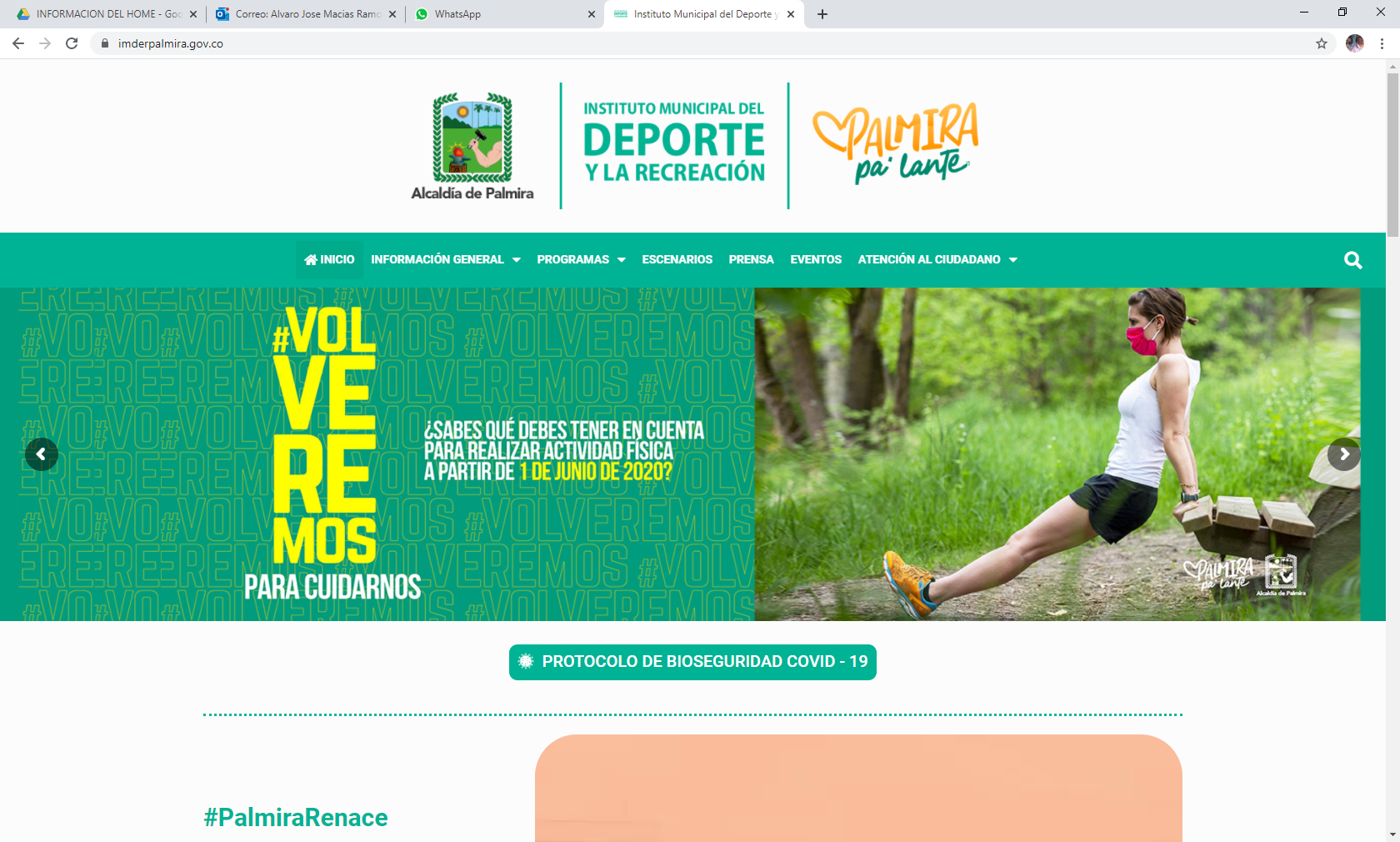 Indicar la pieza grafica que se desea publicar en esta pagina, esto se debe socializar con el departamento de comunicaciones o de diseño para poder elaborar las piezas necesarias que permitan que los textos no se vean planos. R/  Para la pagina de INFORMES en la parte superior se requiere insertar esta imagen se debe enviar la imagen original de buena calidad. 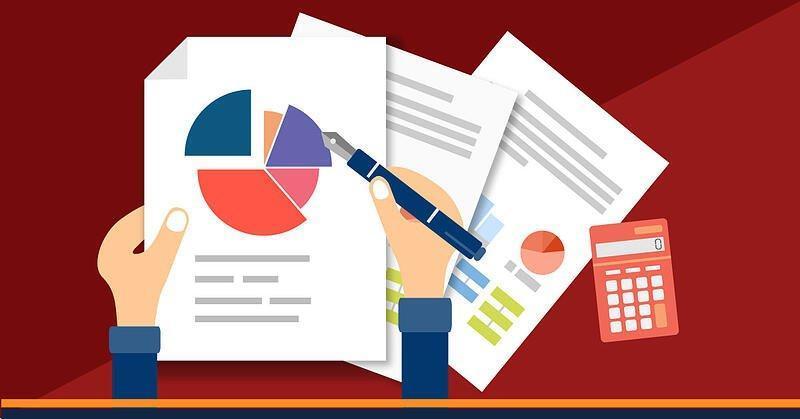 Indicar el Texto que debe llevar la página, se debe redactar la información que hace alusión a lo que se requiere presentar en la página y sus correctos accesos. R/  Para la pagina de INFORMES se debe agregar el siguiente texto: Este es el noveno Reporte Anual de Inclusión Financiera que fue elaborado conjuntamente entre la Superintendencia Financiera de Colombia (SFC) y el Programa Banca de las Oportunidades (BdO). Recopila y analiza las principales cifras e indicadores de inclusión financiera en materia de adultos y empresas con productos financieros en Colombia, cobertura, transaccionalidad, ahorro, crédito y seguros.Indicar los archivos a los cual se debe hacer referencia en esta página indicando conque nombre se debe presentar en la página web y con qué nombre está en el archivo suministrado. (Si aplica)R/ Se deben crear una opción para poder descargar documentos con los siguientes nombres: INFORME 2016   -  (informe2019.pdf)INFORME 2015 – (Informefinal2015.pdf)NOTA: La información que se requiera compartir se debe enviar por correo electrónico o compartir en una carpeta DRIVE con este documento diligenciado para permitir la implementación correcta. 